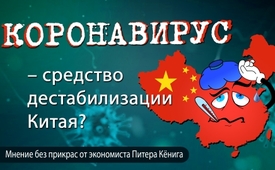 Коронавирус – средство дестабилизации Китая? Мнение без прикрас от Питера Кёнига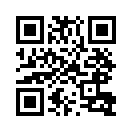 Начало февраля 2020 года: новый коронавирус стремительно распространяется. В Китае уже зарегистрирован 11221 заболевших. Чтобы исключить дальнейшее распространение эпидемии, Китай изолировал от внешнего мира более 45 миллионов своих граждан. ВОЗ объявила о международной чрезвычайной ситуации в области здравоохранения. Но откуда этот вирус – появился ли он естественным путём? Аналитик Питер Кёниг объясняет свои сомнения …В начале января Всемирная организация здравоохранения (ВОЗ) объявила, что вирусная пневмония с лихорадкой и кашлем, которая началась в крупном мегаполисе центрального Китая Ухане, была вызвана новым коронавирусом, известным как 2019-nCoV. Общее число подтверждённых случаев заболевания в Китае на начало февраля составляло 11 221 человек. Чтобы предотвратить дальнейшее распространение болезни, Китай изолировал от внешнего мира более 45 миллионов человек в различных городах. Многие страны закрывают свои границы с Китаем, пытаясь оградить себя от распространения вируса. 
Глава Федеральной резервной системы США Джером Пауэлл 29 января заявил, что коронавирус является серьёзной проблемой и, скорее всего, повлияет на глобальную экономическую активность в Китае и Японии. 
30 января 2020 года ВОЗ объявила о международной чрезвычайной ситуации в области здравоохранения. 
Экономист и геостратегический аналитик Питер Кёниг 28 января написал статью о вспышке коронавируса, сравнивая его с другими коронавирусными заболеваниями, такими как атипичная пневмония (SARS), которая была впервые обнаружена в Китае в 2002 году. По словам Кёнига, новый вирус 2019-nCoV, а также атипичная пневмония (SARS) имеют особенность, которая состоит в том, что ими заболевают в основном люди китайского происхождения. По его словам, вполне возможно, что новый коронавирус был искусственно и специально изготовлен. В выдержке из статьи Питера Кёнига вы можете увидеть, как он пришёл к такому предположению: 

«В этом контексте следует также отметить, что появление вируса 2019-nCoV любопытно напоминает появление других коронавирусных инфекций, таких как ближневосточный респираторный синдром (МЕРС), который был выявлен в Саудовской Аравии в 2012 году и затем распространился на другие страны Ближнего Востока и Африки к югу от Сахары, а также тяжелый острый респираторный синдром (SARS), который был впервые обнаружен в Китае в 2002 году». Затем атипичная пневмония распространилась по всему миру, но была быстро остановлена. С 2004 года других инфекций зарегистрировано не было. 
Обе инфекции были вызваны коронавирусами, которые, предположительно, были получены в ходе лабораторных экспериментов на животных, и вирус мог передаться людям только с чей-то помощью. Затем вирусы мутировали, чтобы стало возможным заражение от человека к человеку. Как атипичная пневмония, так и новый вирус 2019-nCoV имеют особенность, заключающуюся в том, что они в основном поражают людей китайского происхождения.
Существует более 100 секретных и малоизвестных лабораторий, спонсируемых ЦРУ или Пентагоном, разбросанных по всему миру, задачей которых является производство и испытание действующих веществ, для ведения биологической войны. Несколько лет назад сообщалось, что такая лаборатория была обнаружена на Украине. В ней разрабатывался вирус, который должен был поражать людей русского происхождения. Однако, поскольку в России нет однородного населения, первоначальные попытки якобы не увенчались успехом. 

Поскольку эта империя никогда не отречется от своих злых намерений править миром, можно предположить, что разработка методик производства биоагентов [веществ лабораторного происхождения], которые будут способны поражать конкретные группы населения, будет продолжена
  Этот совместный проект ЦРУ, Пентагона и НАТО по разработке биологического оружия, которое будет убивать людей вместо пуль и бомб - намного дешевле! И несмотря на то, что в это сложно поверить, такое оружие существует Сделайте свой собственный вывод о том, подходят ли эпидемии SARS и 2019-nCoV под это определение. 

Время появления вируса было особенно странным. Впервые он был выявлен в Ухане 31 декабря 2019 года и затем распространился настолько быстро, что полностью затмил самый важный в Китае праздник, Новый год по лунному календарю. 
Конечно, это может быть и чистым совпадением... 

Одной из мерзких моделей ведения войны, которую использует Вашингтон, является дестабилизация Китая и России любыми средствами. С этой целью Китай постоянно подвергается преследованиям и нападкам: Гонконг, Тайвань, уйгуры в Синьцзяне, Тибет, таможенные войны. Почему бы на этот раз не использовать вирус и не организовать потенциальную пандемию?
Но, к большому разочарованию Запада, нам еще предстоит увидеть, что Китай обладает огромной силой, мощью и способностью приспосабливаться и сопротивляться. В этой стране достаточно изобретательности и силы духа, чтобы защитить свой народ».от ch/tsИсточники:https://www.globalresearch.ca/chinese-resilience-silent-simple-steady-resistance/5702102

https://www.nzz.ch/wissenschaft/swiss-lufthansa-und-british-airways-streichen-alle-fluege-nach-china-notfall-ausschuss-der-who-beraet-erneut-das-wichtigste-ueber-das-coronavirus-ld.1534367#subtitle-wo-nahm-das-virus-seinen-anfang-second

https://www.cash.ch/news/boersenticker-konjunktur/us-notenbank-haelt-leitzins-konstant-coronavirus-eine-gefahr-1470683

https://www.spiegel.de/wissenschaft/medizin/who-ruft-internationalen-gesundheitsnotstand-wegen-coronavirus-aus-a-16505dcd-2af6-4edb-a042-4e4e7d70e384

https://gisanddata.maps.arcgis.com/apps/opsdashboard/index.html?fbclid=IwAR0EA4t77tl-Yrr_W66RF97yp22Y0rKveAgbsjOAZa0ki4j9XaUFEwu5SEY#/bda7594740fd40299423467b48e9ecf6Может быть вас тоже интересует:#Farma - Фарма - www.kla.tv/Farma

#Coronavirus-ru - www.kla.tv/Coronavirus-ruKla.TV – Другие новости ... свободные – независимые – без цензуры ...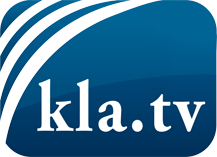 О чем СМИ не должны молчать ...Мало слышанное от народа, для народа...регулярные новости на www.kla.tv/ruОставайтесь с нами!Бесплатную рассылку новостей по электронной почте
Вы можете получить по ссылке www.kla.tv/abo-ruИнструкция по безопасности:Несогласные голоса, к сожалению, все снова подвергаются цензуре и подавлению. До тех пор, пока мы не будем сообщать в соответствии с интересами и идеологией системной прессы, мы всегда должны ожидать, что будут искать предлоги, чтобы заблокировать или навредить Kla.TV.Поэтому объединитесь сегодня в сеть независимо от интернета!
Нажмите здесь: www.kla.tv/vernetzung&lang=ruЛицензия:    Creative Commons License с указанием названия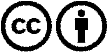 Распространение и переработка желательно с указанием названия! При этом материал не может быть представлен вне контекста. Учреждения, финансируемые за счет государственных средств, не могут пользоваться ими без консультации. Нарушения могут преследоваться по закону.